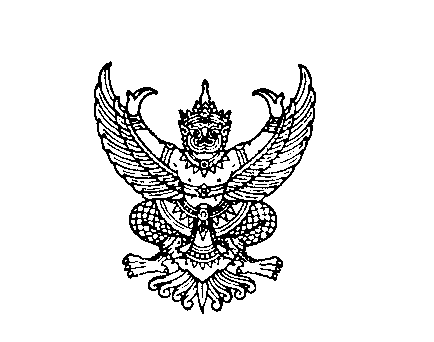 ที่ มท ๐๘๑๙.๓/ว 					               กรมส่งเสริมการปกครองท้องถิ่น							             ถนนนครราชสีมา เขตดุสิต กทม. ๑๐3๐๐					                  มิถุนายน   ๒๕๖๒เรื่อง  ขอความร่วมมือดำเนินการตามข้อตกลงความร่วมมือการจัดการสิ่งแวดล้อมเพื่อป้องกันโรคติดต่อนําโดยยุงลาย เรียน	ผู้ว่าราชการจังหวัด ทุกจังหวัดอ้างถึง  หนังสือกรมส่งเสริมการปกครองท้องถิ่น ด่วนที่สุด ที่ มท 0819.3/ว2176 ลงวันที่ 4 มิถุนายน 2562สิ่งที่ส่งมาด้วย  ๑. สำเนาข้อตกลงความร่วมมือการจัดการสิ่งแวดล้อม		  เพื่อป้องกันโรคติดต่อนําโดยยุงลาย 					จำนวน ๑ ชุด	        ๒. ตัวอย่างกิจกรรมรณรงค์ป้องกันโรคไข้เลือดออก		         		จำนวน ๑ ชุด	        ๓. แบบรายงานผลการดำเนินงานตามโครงการจิตอาสาพัฒนาสิ่งแวดล้อม 		 ป้องกันโรคไข้เลือดออก							จำนวน ๑ ชุด		ตามที่กรมส่งเสริมการปกครองท้องถิ่นได้แจ้งขอความร่วมมือจังหวัดแจ้งองค์กรปกครอง
ส่วนท้องถิ่นเพื่อประชาสัมพันธ์ให้ประชาชนในพื้นที่ทราบการป้องกันโรคและภัยสุขภาพที่เกิดในช่วงฤดูฝน
ของประเทศไทย ประกอบกับสถานการณ์โรคไข้เลือดออกมีจำนวนผู้ป่วย และผู้เสียชีวิตเพิ่มขึ้นอย่างต่อเนื่อง
กรมส่งเสริมการปกครองท้องถิ่นร่วมกับกรมควบคุมโรคจึงได้ร่วมลงนามบันทึกข้อตกลงความร่วมมือการจัดการสิ่งแวดล้อม เพื่อป้องกันโรคติดต่อนําโดยยุงลาย เมื่อวันที่ 11 มิถุนายน 2562เวลา 16.00 น. ณ สถาบันป้องกันควบคุมโรคเขตเมือง กรมควบคุมโรค โดยมีวัตถุประสงค์ที่จะส่งเสริมสนับสนุนพัฒนา และขับเคลื่อนการดำเนินงานการจัดการสิ่งแวดล้อมเพื่อป้องกันโรคติดต่อนําโดยยุงลาย 		กรมส่งเสริมการปกครองท้องถิ่นพิจารณาแล้ว เพื่อป้องกันโรคติดต่อนําโดยยุงลาย
อย่างต่อเนื่องและยั่งยืน จึงขอความร่วมมือจังหวัดแจ้งองค์กรปกครองส่วนท้องถิ่นทุกแห่งร่วมกันขับเคลื่อน
การดำเนินงานตามข้อตกลงความร่วมมือการจัดการสิ่งแวดล้อมเพื่อป้องกันโรคติดต่อนำโดยยุงลาย ดังนี้		1. เฝ้าระวังป้องกันและควบคุมโรคติดต่อนำโดยยุงลายในการจัดการสิ่งแวดล้อม และกำจัดแหล่งเพาะพันธุ์ยุงลายในพื้นที่ 7 ร. ได้แก่ โรงเรียน โรงเรือน โรงธรรม โรงพยาบาล โรงแรม โรงงาน และสถานที่ราชการ อย่างสม่ำเสมอและต่อเนื่อง โดยมีเป้าหมายให้ทุกพื้นที่ปลอดลูกน้ำยุงลาย และขอให้องค์กรปกครองส่วนท้องถิ่นให้ความสำคัญในการระมัดระวังและป้องกันปัจจัยเสี่ยงต่อโรค โดยเฉพาะในกลุ่มเด็กเล็ก ผู้สูงอายุ และผู้ที่มีโรคประจำตัวเรื้อรัง และป้องกันการระบาดของโรคติดต่อในระดับพื้นที่		2. ประชาสัมพันธ์วิธีการป้องกันและควบคุมโรคติดต่อนําโดยยุงลาย เกี่ยวกับความรู้ และอาการสำคัญของผู้ป่วยไข้เลือดออกในหลากหลายช่องทาง เช่น ประชาสัมพันธ์เสียงตามสาย หอกระจายข่าว แผ่นพับ ป้ายประกาศ ให้ประชาชนในพื้นที่ บุคลากรในศูนย์พัฒนาเด็กเล็ก โรงเรียนในสังกัดองค์กรปกครองส่วนท้องถิ่น สถานที่ราชการ และศาสนสถาน ให้ทราบถึงอาการสำคัญและวิธีการป้องกันโรค โดยร่วมกับหน่วยงานที่เกี่ยวข้อง บูรณาการจัดทำแผนงานในการดำเนินงานป้องกันโรค รวมถึงเน้นย้ำให้ประชาชนในพื้นที่ทราบหากมีอาการเจ็บป่วย ควรหลีกเลี่ยงการซื้อยามารับประทานเอง ควรไปพบแพทย์เพื่อตรวจวินิจฉัยหาสาเหตุและวิธีการรักษาให้ถูกต้อง		๓. พิจารณาจัดกิจกรรมรณรงค์จิตอาสาพัฒนาสิ่งแวดล้อม ป้องกันโรคไข้เลือดออก
เพื่อกำจัดแหล่งเพาะพันธุ์ยุงลาย โดยขอความร่วมมือจิตอาสาในพื้นที่มีส่วนร่วมในกิจกรรม เช่น ร่วมกันรณรงค์ให้ประชาชนตื่นตัวเรื่องป้องกันไข้เลือดออกและพิจารณาจัดกิจกรรม Big Cleaning อย่างน้อยสัปดาห์ละหนึ่งครั้ง เพื่อกำจัดแหล่งเพาะพันธุ์ยุงลายทั้งบริเวณภายในและภายนอกหน่วยงาน เก็บภาชนะไม่ให้มีที่เพาะพันธุ์ยุง /และภาชนะ-๒-และภาชนะเก็บน้ำต้องมีฝาปิดให้มิดชิด หรือเปลี่ยนถ่ายน้ำไม่ให้ยุงลายวางไข่ โดยเริ่มดำเนินการในวันที่ 24 มิถุนายน 2562 พร้อมกันทุกแห่ง และดำเนินการต่อเนื่องทุกสัปดาห์ พร้อมทั้งรายงานผลการดำเนินกิจกรรมให้กรมส่งเสริมการปกครองท้องถิ่นทราบทุกวันอังคารของสัปดาห์จนกว่าผลการระบาดของโรคไข้เลือดออกลดลง โดยขอให้องค์กรปกครองส่วนท้องถิ่นส่งแบบรายงานตามสิ่งที่ส่งมาด้วย ๓ ให้สำนักงานส่งเสริมการปกครองท้องถิ่นจังหวัดรวบรวม และส่งให้กรมส่งเสริมการปกครองท้องถิ่นทราบทุกวันพุธของสัปดาห์ ทั้งนี้ให้จัดส่งแบบรายงานดังกล่าวทางไปรษณีย์อิเล็กทรอนิกส์ healthdla2018@gmail.com หรือ QR-Code ไลน์กองสาธารณสุขท้องถิ่นท้องถิ่น		4. ให้องค์กรปกครองส่วนท้องถิ่นพิจารณาออกข้อบัญญัติท้องถิ่นเพื่อควบคุมลูกน้ำยุงลาย
ตามประกาศกระทรวงสาธารณสุขว่าด้วยเหตุรำคาญ		5. กรณีพบผู้ป่วยในชุมชน ให้องค์กรปกครองส่วนท้องถิ่นร่วมกับหน่วยงานกระทรวงสาธารณสุขในระดับพื้นที่ ปฏิบัติการควบคุมการระบาดของโรค โดยการกำจัดลูกน้ำ และกำจัดยุงลาย
ตัวเต็มวัยในรัศมี ๑๐๐ เมตร รอบบ้านที่อยู่อาศัยของผู้ป่วยโรคไข้เลือดออกภายใน ๒๔ ชั่วโมงแรกที่ได้รับการยืนยันอาการจากการสอบสวนโรคว่ามีผู้ป่วยในพื้นที่ 	6. กรณีจัดซื้อทรายทีมีฟอส สารเคมีหรืออุปกรณ์พ่นยุง ให้ดำเนินการจัดซื้อจัดจ้าง
ตามพระราชบัญญัติการจัดซื้อจัดจ้างและการบริหารพัสดุภาครัฐ พ.ศ. ๒๕๖๐ และตามกฎหมาย ระเบียบ ข้อบังคับ มติคณะรัฐมนตรีที่เกี่ยวข้องและมาตรฐานของทางราชการ โดยพิจารณาถึงประโยชน์สูงสุดของทางราชการเป็นสำคัญ 	จึงเรียนมาเพื่อโปรดพิจารณาดำเนินการในส่วนที่เกี่ยวข้องต่อไป 						 ขอแสดงความนับถือ						                                   อธิบดีกรมส่งเสริมการปกครองท้องถิ่นกรมส่งเสริมการปกครองท้องถิ่นกองสาธารณสุขท้องถิ่นโทรศัพท์ ๐ ๒๒๔๑ 7225 /08 1743 738 ผู้ประสานงาน นางสาวสาวิตรี  คล้ายจินดา /นายจักรพงษ์  สุขใสไลน์กองสาธารณสุขท้องถิ่น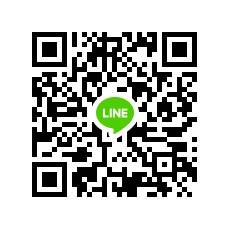 